Date: 2 February 2018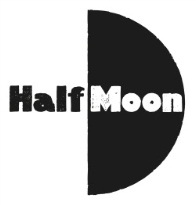 Publication:  Darlington and Stockton TimesSection: Home
URL: http://www.darlingtonandstocktontimes.co.uk/news/15915858.New_theatre_for_children_announces_spring_season/New theatre for children announces spring seasonTHEATRE Hullabaloo, the specialist theatre for children and families, opened its doors in Darlington just before Christmas and has already delighted audiences with its first production at the new venue, Bear & Butterfly.Highlights for spring season at The Hullabaloo, in Borough Road – just behind Darlington Hippodrome _ include the internationally acclaimed White, by the Catherine Wheels Theatre Company, a playful show for children aged two to four about what happens when colour enters a very white world.Egg & Spoon (Lyngo Theatre) over the Easter holidays is an interactive romp through the seasons for ages one to five.This will be followed by Aston’s Stones (Teater Pero), a highly acclaimed show for children aged three to seven, exploring how easy it is to love and the ability to see and appreciate value in small things, even in a little stone.Babies and their grown-ups are invited to explore a world of shiny and sparkly materials in Glisten (Half Moon).One Item Only (Margarita Sidirokastriti and the egg) follows one boy’s journey across continents in search of refuge from his troubled homeland an eventful and uplifting story of hope and resilience for ages seven+, where human spirit triumphs.Miranda Thain, artistic producer at Theatre Hullabaloo, said: “We are delighted to announce our opening programme of visiting companies, a real mix of brilliant stories, beautifully and bravely told, that will appeal to the whole family."Alongside our programme of music sessions, creative play, storytelling and themed family “We have been overwhelmed by the response from children, families, schools and groups who have come in to enjoy our child-centred facilities, including our family friendly café and free creative play installations. "The creative play area, Enchanted Forest, remains at The Hullabaloo until the end of February. It is the first in a series of specially commissioned play installations offered as part of free activities at the venue.